 केन्द्रीय विद्यालय कुरुद 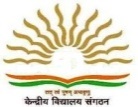 पोस्ट मेट्रिक कन्या छात्रावास शा. कन्या हा. से. स्कूल मेघा रोड के पीछे, कुरुद, जिला-धमतरी (छ.ग) 493663, फोन: 07705-299088 वैबसाइट- www.khurud.kvs.ac.in// चल-साक्षात्कार सूचना //केंद्रीय विद्यालय कुरुद में सत्र 2024-25 के लिए अंशकालीन संविदा शिक्षकों का पैनल बनाने के लिए चल-साक्षात्कार (Walk in Interview) का आयोजन दिनांक 15.02.2024 एवं 16.02.2024 को निम्नानुसार सुबह 8:30 बजे से विद्यालय परिसर में किया जाना है |पंजीयन समय: सुबह 08:30 से 10:00 बजे तक |महत्वपूर्ण निर्देश :-  1. इच्छुक एवं योग्य आवेदक आवेदन पत्र के प्रारूप को विद्यालय के वेबसाइट https://khurud.kvs.ac.in/ से डाउनलोड करें एवं भरे हुए प्रारूप के साथ साक्षात्कार हेतु निर्धारित तिथि एवं समय पर उपस्थित हों | 2. पंजीयन समय: सुबह 08:30 से 10:00 बजे तक है |3.अलग –अलग पद हेतु अलग –अलग आवेदन करना होगा |5.जिस विषय में अधिक अभ्यर्थी होंगे उनकी स्क्रीनिग के लिए लिखित परीक्षा / प्रेक्टिकल टेस्ट/डेमो क्लास का आयोजन किया जा सकता है ।6.साक्षात्कार के समय शैक्षणिक योग्यताओं के मूल प्रमाण-पत्रों के साथ एक सेट छायाप्रति एवं फोटो व फोटो पहचान पत्र की मूल व छायाप्रति अवश्य लाएं | 7.  साक्षात्कार हेतु कोई यात्रा एवं दैनिक भत्ता देय नहीं होगा । 8.  विभिन्न पदों हेतु अहर्ताओं एवं शैक्षिक योग्यताओं संबंधी सूचनाओं हेतु के.वि. सं. मुख्यालय की  वेबसाइट का  अवलोकन करें  । 9. कंप्यूटर जानकार व अनुभव युक्त अभ्यथियों को प्राथमिकता दी जाएगी ।10. उपरोक्त पदों हेतु अभ्यथियों की आयु सीमा 18 से 65 वर्ष होगी ।11.चयनित अभ्यर्थी को अपना पुलिस सत्यापन जमा करना होगा ।12. पैनल बनाने के बाद अभ्यर्थियों को रिक्तियों के अनुसार मेंरिट के अनुसार बुलाया जाएगा । यह पैनल सत्र 2024-2025  तक के लिए वैध होगा ।13. नियुक्ति एवं सेवा अवधि विद्यालय की आवश्यकतानुसार होगी ।14. साक्षात्कार को अंतिम चयन न समझा जाए । 15. अभ्यर्थियों को सलाह दी जाती है कि संबंधित जानकारी एवं सूचनाओं हेतु विद्यालय वेबसाइट            https://khurud.kvs.ac.in का निरंतर अवलोकन करते रहें ।		         								                                     प्राचार्य                                                      केंद्रीय विद्यालय कुरुद  (a) Two Years’ Integrated Post Graduate M.Sc. Course of Regional College of Education of NCERT in the concerned subject.ORMaster’s Degree from a recognized university with at least 50% marks in aggregate in the following subjects.(b) B.Ed or equivalent degree from a recognized University.(c) Proficiency in teaching in Hindi and English Media.Note: Candidates having only Special B.Ed are not eligible for the post of PGT.Desirable Qualifications: Knowledge of Computer Applications.(a) Four years integrated degree course of Regional College of Education of NCERT in the concerned subject with at least 50% marks in aggregate.                                                                                        OR
Bachelor’s Degree with at least 50% marks in the concerned subject/combination of subject and in aggregate. The elective subjects and languages in the combination of subjects are as under:(ii) Pass in the Central Teacher Eligibility Test (CTET) Paper-II, conducted by CBSE in accordance with the Guidelines framed by the NCTE for the purpose. NOTE: - Non CTET candidates will not be allowed for interview if CTET qualified candidates are available.(iii) Proficiency in teaching in Hindi and English medium.Desirable Qualification: Knowledge of Computer ApplicationsImportant Instructions to the Candidates for the post of Trained Graduate Teachers (TGTs)The candidate should possess the professional qualification of B.Ed as on the last date of submission of application. For the post of TGT (Social Studies):•    For the post of TGT (Maths):The candidate should have studied Maths in all the years of graduation with any two subjects out of Physics, Chemistry, Electronics, Computer Science, Statistics.In case of Honors Degree in Maths, the candidate should have studied Maths in all the years of graduation with at least 50% marks in aggregate and any of the two subjects indicated in point No.1 above with at least 50% marks in each subject at graduation level and also at least 50% marks in graduation.BA (Hons.) in Maths and B.Sc (Hons) in any subject other than Maths are not eligible for the post of TGT (Maths).•    For the post of TGT (English/ Hindi/ Sanskrit):The candidate should have studied English/ Hindi/ Sanskrit in all the years of graduation with at least 50% marks in English/ Hindi/ Sanskrit for the posts of TGT (English/ Hindi/ Sanskrit) respectively and also at least 50% marks in graduation.NOTE: - - Non CTET/CGTET candidates will not be allowed for interview if CTET/CGTET qualified candidates are available .Miscellaneous    Posts 		नोट :- Consolidated Payप्राचार्य                                                          केंद्रीय विद्यालय धमतरी दिनांक एवं दिन पद एवं विषय15.02.2024(गुरुवार)प्राथमिक शिक्षक, विशेष शिक्षक (Special Educator), स्टाफ-नर्स (महिला), स्पोर्ट्स कोच, योग शिक्षक, काउन्सलर.16.02.2024(शुक्रवार)स्नातकोत्तर शिक्षक (पीजीटी)- अंग्रेजी, हिंदी, गणित, भौतिक विज्ञान, रसायन विज्ञान, जीवविज्ञान, वाणिज्य, अर्थशास्त्र, एवं कंप्यूटर साइंसप्रशिक्षित स्नातक शिक्षक (टीजीटी)- अंग्रेजी, हिंदी, गणित,  सामाजिक विज्ञान एवं संस्कृत, कंप्यूटर अनुदेशक (Computer Instructor)Essential Qualification for Post Graduate Teacher (PGT) – Hindi, English, Physics, Chemistry, Maths & BiologyS. No.Post (Subject)Subject(s) at Post Graduate level1PGT (English)English2PGT (Hindi)Hindi or Sanskrit with Hindi 
as one of the subjects at Graduate level3PGT (Physics)Physics/ Electronics/ Applied Physics/
Nuclear Physics4PGT (Chemistry)Chemistry/Bio Chemistry5PGT (Maths)Mathematics/Applied Mathematics6PGT (Biology)Botany/ Zoology/ Life Sciences/ Bio Sciences/ Genetics/ Micro Biology/ Bio-Technology/ Molecular Biology/ Plant Physiology provided they have studied Botany and Zoology at Graduation level7PGT(COMMERCE)COMMERCE8PGT(ECONOMICS)ECONOMICSEssential Qualification for Post Graduate Teacher (PGT) – Computer ScienceEssential:1. At least 50% marks in aggregate in any of the following:B.E or B.Tech (Computer Science/ IT) from a recognized University or equivalent Degree or Diploma from an institution/ university recognised by the Govt. of India.ORBE or B.Tech (any stream) and Post Graduate Diploma in Computers from a recognized UniversityORMSc. (Computer Science)/ MCA or Equivalent from a recognized UniversityORB.Sc. (Computer Science) / BCA or Equivalent and Post Graduate degree in any subject from a recognized UniversityORPost Graduate Diploma in Computer and Post Graduate degree in any subject from a recognized UniversityOR‘B’ Level from DOEACC and Post Graduate degree in any subjectOR‘C’ Level from ‘DOEACC’ Ministry of Information and Communication Technology and Graduation.2.  Proficiency in teaching Hindi and English Medium.Essential Qualification for Trained Graduate Teacher (TGT) – English, Hindi, Social Studies, Sanskrit and MathsS. No.Post (Subject)Subject(s)1TGT (Hindi)Hindi as a subject in all the three years2TGT (English)English as a subject in all the three years3TGT (Social Studies)Any two of the following:History, Geography, Economics and Political Science of
which one must be either History or Geography4TGT (Sanskrit)Sanskrit as a subject in all the three years5TGT (Maths)Bachelor Degree in Maths with any two of the
following subjects:Physics, Chemistry, Electronics,
Computer Science, StatisticsEducation/QualificationEligibility criteriaEssential QualificationThe Candidate should have studied any two subjects out of the following:
(i) History with at least 50% marks in aggregate and one subject out of the Geography/Economics/Political Science
with at least 50% marks in aggregate and also at least 50% marks graduation. OR
(ii) Geography with 50% marks with History/Economics/Political Science with at least 50% marks in aggregate and also at least 50% marks in graduation.Geography/ History should have been studied in all the years of graduation with at least 50% marks.In case of an honours Degree in History, the candidate should have studied Geography/Economics/Political Science in the first and/or second year of graduation with at least 50% marks in History in aggregate and at least 50% marks in other subject indicated above at graduation level and also at least 50% marks in aggregate at graduation level.Similarly, in case of honours Degree in Geography, the       candidate should have studied History/Economics/Political Science in first and/or second year of graduation with at least 50% marks in Geography in aggregate and at least 50% marks in other subject indicated above at graduation level and also at least 50% marks in aggregate at graduation level.Desirable KnowledgeKnowledge of Computer Application.Compulsory SubjectAny two of the following:History, geography, Economics and Pol. Science of which one must be either History or Geography.Essential Qualification for Primary Teacher (PRT)Essential Qualification for Primary Teacher (PRT)Essential Qualification for Primary Teacher (PRT)S. No.PostQualification(s) Essential:1.Primary TeacherEssential:1. Senior Secondary School Certificate with 50% marks or Intermediate with 50% marks or its equivalent2. JBT/D.ED. or equivalent degree (2 years) from recognized Institute/UniversityPost & SubjectEssential QualificationDesirable Qualification RequiredConsolidated PayComputer InstructorAt least 50% marks in aggregate in any of the following:1. B.E. or B.Tech. (Computer Science /IT) from a recognized University or equivalent Degree or Diploma from an institution/university recognized by the Govt. of India.ORB.E or B.Tech. (any stream) and Post Graduate Diploma in Computers form recognized University OR M.Sc.   (Computer Science)/ MCA or Equivalent from a recognized UniversityORB.Sc. (Computer Science) / BCA or Equivalent and Post Graduate degree in any subject from a recognized UniversityORPost Graduate Diploma in Computer and Post Graduate degree in any subject form recognizedUniversity.OR‘B’ Level from DOEACC and Post Graduate degree in any subject.OR‘C’ Level from ‘DOEACC’ Ministry of information and Communication Technology and Graduation.  Proficiency in teaching in Hindi and English medium.Experience holder will be given preferenceRs.21,250/-(Class III – V) Rs.26,250/(Class VI onwards)Games & Sports Coach     Degree- B.P.Ed,/ M.P.Ed/ Certificate (NIS) from recognize Institute and Professional competency in concerned field.Experience holder will be given preferenceRs.21,250/-Nurse Diploma in Nursing with valid registration.Experience holder will be given preference (Lady Nurse will be Preferred)  Rs.750/- perDay for 07 hoursCounsellorB.A. / B.Sc. (Psychology) with minimum of 50% marks and Certificate or Diploma in Counselling. Desirable: Minimum of One-year Experience in Providing Career/ Educational Counselling to students at schools OR Working knowledge and experience in placement Bureaus.ORRegistration with rehabilitation council of India as Vocational.Lady Counsellorwill be Preferred  Rs.26,250/-Yoga TeacherGraduation in any subject or equivalent from a recognized UniversityOne Year training in Yoga From recognized InstitutionExperience holder will be given preferenceRs.21250/-Special EducatorXIIth Passed and Two year D.Ed. Special Education in any of the category of disability.                            Or XIIth Passed and one-year Diploma in Special Education (DSE) in any of the category of disability.                           Or Diploma in Community Based Rehabilitation (DCBR) with 06 months certificate course in Education of Children with Special Needs.                              Or Post Graduate Diploma in Community Based Rehabilitation (PGDCBR) with 06 months Certificate course in Education of Children with Special Needs.                              Or Diploma in Multi Rehabilitation Worker (MRW) with 06 months Certificate course in Education of Children with Special Needs.                             Or Junior Diploma in Teaching the Deaf.                            Or Primary Level Teacher Training Course in Visual impairment                                  Or Diploma in Vocational Rehabilitation – Mental Retardation (DVR-MR) / Diploma in Vocational Training and Employment – Mental Retardation (DVTE MR) with 06 months Certificate course in Education of Children with Special Needs.                                Or Diploma in Hearing Language and Speech (DHLS) with 06 months Certificate course in Education of Children with Special Needs.                             Or XIIth Passed with any RCI recognized qualification of minimum one-year duration and with 06 months Certificate course in Education of Children with Special Needs.                             Or Any other equivalent qualification approved by RCILady Special Educator will be Preferred      Rs.21250/-  SNPostConsolidated Pay1PGT27500/-2TGT26250/-3PRT21250/-